Same n Actief Sr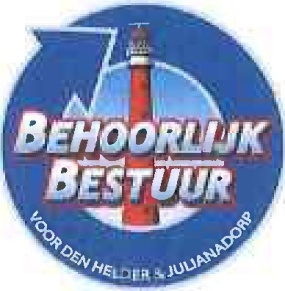 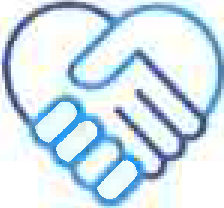 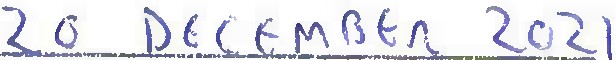 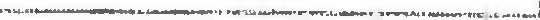 Motie WarmtevisieDe raad van de gemeente Den Helder, in openbare vergadering bijeen op 20 december 2021; gelezen het voorstel tot het vaststellen van de Transitievisie warmte, kenmerk: 2021-052837;constaterende dat:de visie verplicht moet warden vastgesteld voor 31 december 2021,er op 20 december 2021 een visie voorligt, wat bepaalde druk met zich meebrengt, terwijl energie ­ armoede nu aan de orde van de dag is. Dit terwijl er al vanaf 2019 dezelfde plannen liggen als wijkgerichte aanpakken, waterstof of warmtenet;er met deze visie te weinig rekening gehouden wordt met mogelijke gevolgen voor inwoners en bedrijven ten aanzien van kosten en keuzevrijheid;van mening zijnde dat:niet alle mogelijke co2 reducerende mogelijkheden goed onderzocht of onderbouwd zijn zoals gasfilters, of waar daadwerkelijk onze co2 productie vandaan komt, of juist tegengegaan mee kan worden;een warmtenet de waarschijnlijkheid moet warden voor het overgrote deel van de huizen in de gemeente. Waar nu gekozen kan warden uit verschillende energie aanbieders, is de keuze gereduceerd naar een monopoliepositie voor de levering vanuit het warmtenet. De aanbieder bepaald de prijs, in dit geval wellicht de HVC;woningeigenaren in bestaande wijken niet verplicht kunnen warden om hun woning aardgasvrij te maken. Met het vaststellen van deze visie, wat uiteindelijk leidt tot uitwerkingsplannen voor overstap, warden woningeigenaren gedwongen;er geen belangrijke subsidie is verkregen voor waterstof, wat het mogelijk nog moeilijker maakt om van het gas te gaan, of een andere keuze te maken;stadsverwarming gekoppeld is aan de gasprijs;inwoners die wonen in een flat of gemeenschap, geen zeggespraak hebben in deze warmtevisie. Ze zijn afhankelijk van collectieve verwarming. Tevens hebben zij oak een aparte rekening voor 'algemene ruimten'. Dit terwijl meestal het inwoners betreft met een lager inkomen, maar dus geen invloed hebben op kosten of verduurzaming;er in deze visie aandacht wordt gegeven aan 'betaalbaarheid', maar dater wordt niet ingegaan op wat voor iemand wel betaalbaar is en wat niet. Als in een visie betaalbaar het uitgangspunt is, zou men per huishouden moeten bekijken of het ook daadwerkelijk betaalbaar is;gemeente Den Helder een van de gemeentes van Nederland is met een rijkelijk laag inkomen per inwoner. In vele schrijnende gevallen moeten huishoudens rondkomen van een minimaal bedrag per week of maand. Voor deze huishoudens is 'betaalbaar' geen optie;draagt het college van burgemeester en wethouders op:v66r 1 maart 2022 een raadsinformatiebrief aan de gemeenteraad aan te bieden waarin duidelijk en inzichtelijk wordt gemaakt welke lasten er gemiddeld bij een huishouden bijkomen, bij al of niet gedwongen overstap van gas naar een warmtenet, waterstof en/of aanpassingen voor woningen die met uitvoeringsplannen mogelijk nodig zijn;bij de wijkuitvoeringsplannen met maatwerkoplossingen te komen, zodat geen enkel huishouden de dupe wordt v n ccn wijlcuitvoeringsplan, waardoor leefbaarheid of uitgaven vaste last en of reserves, onevenredig wordt aangetast.